四年级下册语文第二单元综合测试（讲练结合）重点字词。怒吼　松脂　拂拭　美餐　划动　晌午　热辣辣   挣扎　冲刷　推测　详细　恐龙　笨重　迟钝   鸽子　末期　描绘　隧道　形态　公斤　膨大   前肢　鸟翼　开辟　纳米　拥有　冰箱　除臭  蔬菜　材料　隐形　健康　细胞　疾病　预防   病灶　需要　欣喜若狂　无能为力  检测 探测　未来 将来　预防 防备 今朝 现在　遨游 漫游　奇妙 奇特 试验 实验　先驱 先行　实践 践行 苍穹 天穹　实施 实行　坚定 坚决例题：（一）给加点字选择正确的读音。琥珀(pò√  bó)  一番(fān√ pān)  快捷(jié√  xié)（二）多音字组词。（huá）（划动）        （mái）（埋藏）划                    埋（huà）（划分）        （mán）（埋怨）（三）近义词。约莫——（大约）　怒吼——（怒号）　柔嫩——（柔弱）透明——（透亮）　挣扎——（挣脱）　推测——（猜测）（四）反义词。柔嫩——（刚强）　继续——（中断）　腐烂——（新鲜）迟钝——（灵敏）　繁衍——（灭绝）　轻盈——（笨重）填写合适的量词。一（对）眼睛　一（顿）美餐　一（件）事情　一（滴）松脂　（六）填写合适的修饰词。（澎湃）的波涛　（澎湃）的琥珀　（黏稠）的松脂（黑色）的圆环1.给加点字选择正确的读音。渗透(shèn  cān)    脑颅(lú  lǘ)         栖息(xī  qī)　开辟(bì  pì)　     拥抱(yōng  yòng)　   细菌(jūn  jǔn)　癌症(ái  āi)       实践(jiàn  zhǎ)　    不懈(xiè  jiě) 2.多音字组词。（   ）（      ） （   ）（      ）  （   ）（      ）假               奔               率（   ）（      ） （   ）（      ）  （   ）（      ）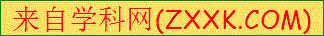 （   ）（      ） （   ）（      ）  将               载              （   ）（      ） （   ）（      ） 近义词。拂拭——（    ）　 生机——（    ）　  猛——（    ）详细——（    ）   轻灵——（    ）　  演化——（    ）　相似——（    ）   后裔——（    ）　  繁衍——（    ）　五彩斑斓——（    ）     欣喜若狂——（    ）　普通——（    ）　 灵敏——（    ）    检测——（    ）　未来——（    ）　 预防——（    ）    今朝——（    ）　遨游——（    ）　   奇妙——（    ）    试验——（    ）　先驱——（    ）　   实践——（    ）    苍穹——（    ）　实施——（    ）　   坚定——（    ）    蜿蜒——（    ）　绚丽——（    ）　   震耳欲聋——（    ）4.反义词。猛烈——（    ）　  透明——（    ）　  详细——（    ）膨大——（    ）　  美丽——（    ）　  主动——（    ）欣喜若狂——（    ）先进——（    ）　  普通——（    ）灵敏——（    ）　  缓慢——（    ）　  深刻——（    ）无能为力——（    ）消失——（    ）　  成功——（    ）鼓舞——（    ）　  坚定——（    ）　  执着——（    ）崭新——（    ）　  寂寞——（    ）　  辽阔——（    ）5.填写合适的量词。一（   ）夏日　  一（   ）香味　  一（   ）苍蝇　一（   ）松树　  一（   ）家族　  一（   ）看法　一（   ）学问　  一（   ）涂层　  一（   ）材料6.填写合适的修饰词。[来源:学科网]（     ）的翅膀　（     ）的松树　（     ）的松脂（     ）的光　  （     ）的事情　（     ）的泪珠（     ）的森林　（     ）的鸟儿　（     ）的家族　（     ）的羽毛　（     ）的天地　（     ）的特性　（     ）的技术　（     ）的变化　（     ）地飞舞  （     ）地响     （     ）地划动   （     ）地叫（     ）地照射　 （     ）地发出　 （     ）地挣扎　（     ）地腐烂   （     ）地吹　   （     ）地释放二、佳句积累。（一）排比句：把三个或三个以上结构和长度均类似、语气一致、意义相关或相同的句子排列起来。排比句：数千万年后,它的后代繁衍成一个形态各异的庞大家族。有些恐龙像它们的祖先一样两足奔跑,有些恐龙则用四足行走。有些恐龙身长几十米,重达数十吨;有些恐龙则身材小巧,体重不足几公斤。有些恐龙凶猛异常,是茹毛饮血的食肉动物;有些恐龙则温顺可爱,以植物为食。（二）拟人句：就是把事物人格化,让它们和人一样有感情、有语言、有动作,从而使叙述。拟人句：一只小苍蝇展开柔嫩的绿翅膀,在阳光下快乐地飞舞。（三）含有叠词的优美句子：句中叠词的运用烘托出了某种的气氛,同时读起来富有节奏感,增强语言的生动性和形象性。含有叠词的句子：一个夏日,太阳暖暖地照着,海在很远的地方翻腾怒吼,绿叶在树上飒飒地响。1.漓江的水真静啊，静得让你感觉不到它在流动；漓江的水真清啊，清得可以看到江底的沙石；漓江的水真绿啊，绿得仿佛那是一块无瑕的翡翠。（按例句仿写排比句）2.一只画眉鸟飞了出来，被我们的掌声一吓，又飞进了叶丛，站在一根小枝上兴奋地叫着，那歌声真好听。（按例句仿写拟人句）                                                            3.晌午的太阳光热辣辣地照射着整个树林。许多老松树渗出厚厚的松脂,在太阳光里闪闪地发出金黄的光。（按例句仿写）三、日积月累。（一）《琥珀》一文中出现了很多叠词和修饰性词语,经常会在填空、连线、选择题中出现、以课内阅读的形式考到琥珀的形成过程及其意义。（二）《飞向蓝天的恐龙》一文描述恐龙的演变过程运用的是排比的修辞手法,经常会以填空、仿写、补充句子等形式考查、第4自然段是重点段落,写出了恐龙的演变过程。（三）《纳米技术就在我们身边》一文经常会在选词填空、按要求写句子、判断对错、阅读理解题中出现。（四）《千年梦圆在今朝》一文中会出现按原文内容填空、选择题、阅读理解题。例题：（一）列带点字读音全对的一项是(　C　)。A．琥珀(pò)　　　 嗡(wēn)嗡响B．拂拭(fó)  晌午(xiǎng)C．渗透(shèn)  澎湃(pài)D．俯视(fú)  埋葬(mái)（二）“原本不会飞的恐龙最终变成了天之骄子——鸟类，它们飞向了蓝天……”这句话中破折号的作用是（  A ）A.表示解释说明。   B.表示意思的递进。   C.表示意思的转折。（三）选词填空。检测            测试（1）利用极其灵敏的纳米（  检测    ）技术，可以实现疾病的预测。（2）这次（    测试  ）的结果，老师很满意。释放            稀释（3）未来的纳米技术，能够让药效慢慢（  释放    ）出来。（4）酒精浓度过高，需要（  稀释    ）。[来源:学§科§网Z§X§X§K]（四）按要求完成练习。没有他们的辛勤努力，就不会有这运行正常、使人感觉良好的飞船，就不会有这次载人航天飞行的成功。仿写：没有农民伯伯的辛勤劳动就不会有新鲜的蔬菜，就不会有成堆的粮食！1.下列词语搭配不正确的一项是(　　)。A．暖暖地照着　　飒飒地响　　猛烈地吹B．柔嫩的翅膀  高大的松树  透明的琥珀2.给加点字选择正确的解释。（1）人们往往想到凶猛的霸王龙或者笨重、迟钝的马门溪龙。（   ）[来源:学+科+网]①不锋利，不快          ②笨，不灵活（2）这些树栖的恐龙在树木之间跳跃、降落。（   ）①极快地前进            ②跳（3）它们从此开辟了一个崭新的生活天地。（   ）①从无到有地开发建设    ②透彻3.下列句子中，与其他句子意思不同的一项是（    ）A．纳米技术在我们身边。B．纳米技术不在我们身边。C．纳米技术怎么可能不在我们身边呢？D．纳米技术不可能不在我们身边。4.带点字读音全部正确的一项是(　　)。[来源:Zxxk.Com]A．嫦娥(cháng)　 苍穹(qióng)　揽月(lǎn)B．宛若(wǎn)  捆绑(kǔn)  先驱(qǖ)C．绚丽(xuàn)  火焰(yàn)  实践(jián)D．遨游(áo)  不懈(jiè)  拍摄(shè)[来源:Zxxk.Com]答案一1.渗透(shèn)  开颅(lú)  栖息(qī)　 开辟(pì)　拥抱(yōng)　细菌(jūn)　癌(ái) 实践(jiàn)　不懈(xiè)2.（jiǎ）（假说）  （bēn）（奔跑）（lǜ）（死亡率） （jià）（放假）   （bèn）（投奔）（shuài）（率领）  （jiāng）（将要）   （zài）（载重）（jiàng）（大将）  （zǎi）（记载）3.拂拭——擦拭　生机——活力　猛烈——凶猛  详细——详尽轻灵——轻巧　演化——演变　相似——相近  后裔——后代　繁衍——繁殖　五彩斑斓——五彩缤纷  欣喜若狂——欣喜万分　普通——一般　灵敏——灵巧  检测——探测　未来——将来　预防——防备  今朝——现在　遨游——漫游　奇妙——奇特  试验——实验　先驱——先行　实践——践行  苍穹——天穹　实施——实行　坚定——坚决  蜿蜒——崎岖　绚丽——绚烂　震耳欲聋——振聋发聩  4.猛烈——温和　透明——浑浊　详细——大概膨大——收缩　美丽——丑陋　主动——被动   欣喜若狂——悲痛欲绝　先进——落后　普通——特别 灵敏——笨拙　缓慢——快速　深刻——浅显   无能为力——得心应手　消失——出现　成功——失败  鼓舞——打击　坚定——软弱　执着——动摇  崭新——陈旧　寂寞——热闹　辽阔——狭窄5.一（个）夏日　一（股）香味　一（只）苍蝇　一（棵）松树　一（个）家族　一（种）看法　一（门）学问　一（种）涂层　一（种）材料6.（柔嫩）的翅膀　（高大）的松树　（厚厚）的松脂（金黄）的光　（可怕）的事情　（黄色）的泪珠　（古老）的森林　（翱翔）的鸟儿　（形态各异）的家族　（美丽）的羽毛　（崭新）的天地　（新奇）的特性　（灵敏）的技术　（深刻）的变化　（快乐）地飞舞  （飒飒）地响　（小心）地划动　（快活）地叫　（热辣辣）地照射　（闪闪）地发出　（前俯后仰）地挣扎　（慢慢）地腐烂  （猛烈）地吹　（缓慢）地释放二、1.在轻轻荡漾着的溪流的两岸，满是高过马头的野花，五彩缤纷，像织不完的锦缎那么绵延，像天边的霞光那么耀眼，像高空的彩虹那么绚烂。2.居住在草地上的蟋蟀，差不多和蝉一样有名。它的出名不光由于它的唱歌，还由于它的住宅。3.后来，陆地渐渐沉下去，海水渐渐漫上来，逼近那古老的森林。有一天，水把森林淹没了。波浪不断地向树干冲刷，甚至把树连根拔起。树断绝了生机，慢慢地腐烂了，剩下的只有那些松脂球，淹没在泥沙下面。三、1.C2.(1)②  (2)②   （3）①3.B4.A 